Publicado en Madrid el 24/04/2018 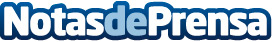 Grupo Laberinto ofrece consejos ante la adicción a Internet y pantallas en menoresInternet ha cambiado la manera en que se comunican las personas, cómo se relacionan y aprenden. El acceso a la información global es un avance extraordinario y necesario en la formación de los niños, aunque también trae consigo aspectos más oscuros como la adicción a la red, siendo el conjunto más vulnerable el de los jóvenes. Grupo Laberinto, el último concepto en psicoterapia, analiza los síntomas y expone las pautas para evitar o corregir la dependencia de los gadgets e internet en niños y adolescentesDatos de contacto:Grupo Laberinto 910 66 51 78Nota de prensa publicada en: https://www.notasdeprensa.es/grupo-laberinto-ofrece-consejos-ante-la Categorias: Nacional Educación Madrid E-Commerce Ocio para niños http://www.notasdeprensa.es